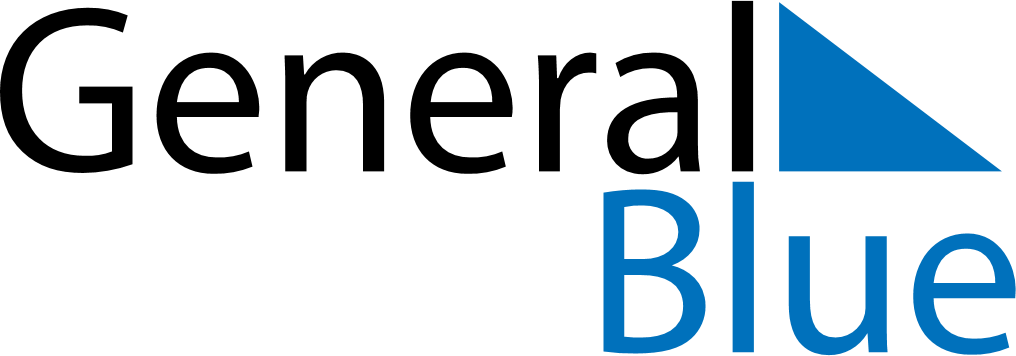 February 2027February 2027February 2027San MarinoSan MarinoMONTUEWEDTHUFRISATSUN1234567Feast of Saint Agatha8910111213141516171819202122232425262728